298464,  Республика Крым, с. Красный Мак, ул. Центральная, 1, тел. (06554) 50740, kmsovet@mail.ruПРОЕКТ РЕШЕНИЯ____ сессия   ___  созываот______________                                                             №   __________                                О бюджете Красномакского сельского поселения Бахчисарайского районаРеспублики Крым на 2018 год и на плановый период 2019 и 2020 годов.Руководствуясь  бюджетным Кодексом Российской Федерации, федеральным конституционным законом  от 21.03.2014 № 6-ФКЗ «О принятии в Российскую Федерацию Республики Крым и образовании в составе Российской Федерации новых субъектов Республики Крым и города федерального значения Севастополя» , федеральным законом от 06.10.2003 №131-ФЗ «Об общих принципах организации местного самоуправления в Российской Федерации» ,  законом Республики Крым от 28.11.2014 №16-ЗРК/2014 «О межбюджетных отношениях в Республике Крым», приказом Министерства финансов  Российской Федерации от 01.07.2013 №65-н «Об утверждении  указаний о порядке применения бюджетной классификации Российской Федерации», Уставом муниципального образования Красномакского сельского поселения Бахчисарайского района Республики Крым, Положением о бюджетном процессе  в Красномакском сельском поселении Бахчисарайского района Республики Крым,   другими законодательными актами Республики Крым и правовыми актами органов местного самоуправления муниципального образования Красномакского сельского поселения Бахчисарайского района Республики КрымКрасномакский сельский совет РЕШИЛ:1. Утвердить основные характеристики бюджета Красномакского сельского поселения Бахчисарайского района Республики Крым (далее – бюджет Красномакского сельского поселения) на 2018 год:1) общий объем доходов в сумме 4 444 447,0 рублей, в том числе налоговые и неналоговые доходы в сумме 2 971 050,0 рублей, безвозмездные поступления (межбюджетные трансферты) из бюджета Республики Крым в сумме 1 473 397,0 рублей; 2) общий объем расходов в сумме 4 444 447,0 рублей;3) верхний предел муниципального внутреннего долга на 01 января 2019 года,            в том числе верхний предел долга по муниципальным гарантиям в суммах 0 рублей;       4) дефицит бюджета в сумме 0 руб.2. Утвердить основные характеристики бюджета Красномакского сельского поселения Бахчисарайского района Республики Крым на 2019 год и на 2020 год:1) общий объем доходов на 2019 год в сумме 4 167 490,0 рублей, в том числе налоговые и неналоговые доходы в сумме 3 137 900,0 рублей, безвозмездные поступления (межбюджетные трансферты) из бюджета Республики Крым в сумме 1 029 590,0 рублей, и на 2020 год в сумме 4 368 813,0 рублей, в том числе налоговые и неналоговые доходы в сумме 3 301 600,0 рублей, безвозмездные поступления (межбюджетные трансферты) из бюджета Республики Крым в сумме 1 067 213,0 рублей;2) общий объем расходов на 2019 год в сумме 4 167 490,0 рублей, и на 2020 год в сумме 4 368 813,0 рублей;3) верхний предел муниципального внутреннего долга на 01 января 2020 года, в том числе верхний предел долга по муниципальным гарантиям в суммах 0 рублей, и на 01 января 2021 года в сумме 0 рублей,  в том числе верхний предел долга по муниципальным гарантиям в сумме 0 рублей;   4) дефицит бюджета на 2019 год в сумме 0 рублей и на 2020 год в сумме 0 рублей.3. Утвердить объем поступлений доходов в бюджет Красномакского сельского поселения Бахчисарайского района Республики Крым по кодам видов (подвидов) доходов и соответствующих им кодов аналитической группы подвидов доходов бюджета:1)  на 2018 год согласно Приложению № 1 к настоящему Решению;2) на плановый период 2019 и 2020 годов согласно Приложению № 1а к настоящему Решению.4. Установить нормативы зачисления доходов (нормативы, которые не установлены бюджетным законодательством Российской Федерации) в бюджет Красномакского сельского поселения Бахчисарайского района Республики Крым на 2018 год и на плановый период 2019 и 2020 годов согласно Приложению 2 к настоящему Решению.  5. Утвердить перечень главных администраторов доходов бюджета Красномакского сельского поселения Бахчисарайского района Республики Крым, закрепляемые за ними виды (подвиды) доходов бюджета согласно Приложению 3 к настоящему Решению.Установить, что в случаях изменения состава  и (или) функций главных администраторов доходов бюджета Красномакского сельского поселения Бахчисарайского района Республики Крым  на 2018 год и на плановый период 2019 и 2020 годов, а также изменения принципов назначения и присвоения структуры кодов классификации доходов бюджетов,  изменения в перечень главных администраторов доходов бюджета Красномакского сельского поселения Бахчисарайского района Республики Крым на 2018 год и на плановый период 2019 и 2020 годов, а также в состав закрепленных за ними кодов классификации  доходов бюджетов вносятся на основании правовых актов администрации Красномакского сельского поселения Бахчисарайского района Республики Крым без внесения изменений в настоящее Решение.Установить, что муниципальные унитарные предприятия, собственником имущества которых является муниципальное образование администрация Красномакского сельского поселения Бахчисарайский района Республики Крым, перечисляют в бюджет Красномакского сельского поселения часть прибыли, остающейся в их распоряжении после уплаты налогов и иных обязательных платежей, в порядке, размерах и в сроки, которые устанавливаются решением Красномакского сельского совета Бахчисарайского района Республики Крым.Установить, что добровольные взносы и пожертвования, поступившие в бюджет Красномакского сельского поселения Бахчисарайского района Республики Крым, направляются в установленном порядке на увеличение расходов бюджета Красномакского сельского поселения Бахчисарайского района Республики Крым соответственно целям их предоставления.6. Утвердить перечень главных администраторов источников финансирования дефицита бюджета Красномакского сельского поселения Бахчисарайского района Республики Крым на 2018 год и на плановый период 2019 и 2020 годов согласно Приложению № 4 к настоящему Решению.7. Утвердить источники финансирования дефицита бюджета Красномакского сельского поселения Бахчисарайского района Республики Крым:1) на 2018 год согласно Приложению № 5 к настоящему Решению;2) на плановый период 2019 и 2020 годов согласно Приложению № 5а к настоящему Решению. 8. Утвердить ведомственную структуру расходов бюджета Красномакского сельского поселения Бахчисарайского района Республики Крым:1) на 2018 год согласно Приложению 6 к настоящему Решению;2) на плановый период 2019 и 2020 годов согласно Приложению № 6а к настоящему Решению.9. Утвердить распределение бюджетных ассигнований бюджета Красномакского сельского поселения Бахчисарайского района Республики Крым по целевым статьям (муниципальным программам и непрограммным направлениям деятельности), группам, подгруппам видов расходов, разделам и подразделам:1) на 2018 год согласно Приложению 7 к настоящему Решению;2) на плановый период 2019 и 2020 годов согласно Приложению № 7а к настоящему Решению.10. Утвердить распределение бюджетных ассигнований бюджета Красномакского сельского поселения Бахчисарайского района Республики Крым по разделам, подразделам, целевым статьям (муниципальным программам и непрограммным направлениям деятельности), группам, подгруппам видов расходов:1) на 2018 год согласно Приложению 8 к настоящему Решению; 2) на плановый период 2019 и 2020 годов согласно Приложению № 8а к настоящему РешениюУстановить, что бюджетные ассигнования, предусмотренные на оплату труда работников бюджетной сферы на 2018 год и  на плановый период 2019 и 2020 годов  обеспечивают системы оплаты труда работников органов местного самоуправления и муниципальных учреждений по отраслевому принципу в соответствии с нормативными правовыми актами Республики Крым и муниципального образования Бахчисарайский район Республики Крым, муниципального образования Красномакского сельского поселения Бахчисарайского района Республики Крым.Установить, что руководители органов местного самоуправления и  муниципальных учреждений муниципального образования Красномакского сельского поселения Бахчисарайского района Республики Крым не вправе принимать в 2018 году и плановом периоде 2019 и 2020 годов решения, приводящие к увеличению штатной численности работников органов местного самоуправления и учреждений муниципального образования, за исключением случаев принятия решений о наделении органов местного самоуправления муниципального образования Красномакского сельского поселения Бахчисарайского района Республики  Крым дополнительными полномочиями, требующими увеличения штатной численности. Установить, что в 2017 году осуществляется приоритетное финансирование обязательств по выплате заработной платы, оплате жилищных и коммунальных услуг, выполнению публичных нормативных обязательств, закупке продуктов питания, ликвидации последствий чрезвычайных ситуаций и предоставлению межбюджетных трансфертов; при составлении и ведении кассового плана бюджета Красномакского сельского поселения Бахчисарайского района Республики Крым администрация Красномакского сельского поселения Бахчисарайского района Республики Крым обеспечивает в первоочередном порядке финансирование указанных расходов, по остальным расходам составление и ведение кассового плана производится с учетом прогнозируемого исполнения бюджета Красномакского сельского поселения Бахчисарайского района Республики Крым.11. Утвердить объем межбюджетных трансфертов, предоставляемых другим бюджетам бюджетной системы Российской Федерации:1) в 2018 году согласно Приложению 9 к настоящему Решению;2) в плановом периоде 2019 и 2020 годах согласно Приложению № 9а к настоящему Решению.12. Утвердить объем межбюджетных трансфертов, получаемых из других бюджетов бюджетной системы Российской Федерации:1) на 2018 год согласно Приложению 10 к настоящему Решению;2) на плановый период 2019 и 2020 годов согласно Приложению № 10а к настоящему Решению.13. Привлечение муниципальных заимствований в бюджет Красномакского сельского поселения Бахчисарайского района Республики Крым в 2018 году и плановом периоде 2019 и 2020 годов не планируется.  14. Предоставление муниципальных гарантий из бюджета Красномакского сельского поселения Бахчисарайского района Республики Крым    в 2018 году и плановом периоде 2019 и 2020 годов не предусмотрено.15. Правовые акты Красномакского сельского поселения Бахчисарайского района Республики Крым подлежат приведению в соответствие с настоящим решением в двухмесячный срок со дня вступления в силу настоящего решения, за исключением случаев, установленных бюджетным законодательством Российской Федерации.  16. Контроль за выполнением настоящего решения возложить на Постоянную   планово-бюджетную комиссию.17. Настоящее решение вступает в силу с 1 января 2018 года и действует в период по 31 декабря 2020 года.18. Приложения 1,1а,2,3,4,5,5а6,6а,7,7а,8,8а,9,9а,10,10а к настоящему решению являются неотъемлемой его частью.19. Решение подлежит обнародованию на официальном Портале Правительства Республики Крым (http://bahch.rk.gov.ru/), на странице Бахчисарайского муниципального района в разделе  - Муниципальные образования района, подраздел Красномакское  сельское поселение, на сайте Красномакского сельского поселения  kmsovet.ru, а также на информационном стенде Красномакского сельского поселения. Председатель    Красномакского сельского совета                                             А.В. Клименко					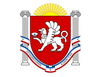 РЕСПУБЛІКА КРИМ
БАХЧИСАРАЙСЬКИЙ РАЙОН
КРАСНОМАКСЬКА 
 СІЛЬСЬКА РАДАРЕСПУБЛІКА КРИМ
БАХЧИСАРАЙСЬКИЙ РАЙОН
КРАСНОМАКСЬКА 
 СІЛЬСЬКА РАДАРЕСПУБЛИКА КРЫМ 
БАХЧИСАРАЙСКИЙ РАЙОН КРАСНОМАКСКИЙ  
СЕЛЬСКИЙ СОВЕТРЕСПУБЛИКА КРЫМ 
БАХЧИСАРАЙСКИЙ РАЙОН КРАСНОМАКСКИЙ  
СЕЛЬСКИЙ СОВЕТРЕСПУБЛИКА КРЫМ 
БАХЧИСАРАЙСКИЙ РАЙОН КРАСНОМАКСКИЙ  
СЕЛЬСКИЙ СОВЕТКЪЫРЫМ ДЖУМХУРИЕТ БАГЪЧАСАРАЙ БОЛЮГИНИН КРАСНЫЙ МАК 
КОЙ  КЪАСАБАСЫКЪЫРЫМ ДЖУМХУРИЕТ БАГЪЧАСАРАЙ БОЛЮГИНИН КРАСНЫЙ МАК 
КОЙ  КЪАСАБАСЫ